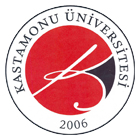 KASTAMONU ÜNİVERSİTESİÖĞRENCİ İŞLERİ DAİRE BAŞKANLIĞI2016 MALİ YILIBİRİM FAALİYET RAPORUOcak 2017BİRİM YÖNETİCİSİNİN SUNUSU2006 yılında kurulan Üniversitemizde 2007-2008 eğitim-öğretim yılından itibaren öğrenci işleri merkezi hale gelmiş olup, öğrencilerimizin kayıt kabul, transkript, öğrenci belgesi, askerlik durum belgesi, öğrenci kimlik kartları vb. işlemlerin yürütülmesinde kullanılan öğrenci işleri otomasyonu  yazılımı gerçekleştirilmiştir. Birimimiz halen 9 idari personel ile faaliyetlerini sürdürmektedir. Birimimiz hizmet kalitesi yönünden tüm öğrencilerimize eşit ve hızlı hizmet vermek, yönetmelik, yönerge ve uygulama esasları açısından rehberlik etmek, üniversitemize bağlı Fakülte, Yüksekokul, Meslek Yüksekokulu ve Enstitülerde eğitim-öğretim anlamında her türlü koordinasyon görevini yürütmektedir. Faaliyetlerimizin gerçekleşmesinde emeği geçen tüm personelimize teşekkür ederim.								        Selami CAN							       Öğrenci İşleri Daire BaşkanıİÇİNDEKİLERBİRİM YÖNETİCİSİNİN SUNUŞUİÇİNDEKİLERI- GENEL BİLGİLERA- Misyon ve Vizyon      Misyon      Vizyon      Birimin Kuruluş MevzuatıB- Yetki, Görev ve Sorumluluklar      1-Yönetmelik ve YönergelerC- İdareye İlişkin Bilgiler      1- Fiziksel Yapı      2- Örgüt Yapısı      3- Bilgi ve Teknolojik Kaynaklar          1- Yazılım ve Bilgisayarlar          2- Diğer Bilgi ve Teknolojik Kaynaklar       4- İnsan Kaynakları          1- İdari Personel          2- İdari Personelin Eğitim Durumu          3- İdari Personelin Hizmet Süreleri          4- İdari Personelin Yaş İtibariyle Dağılımı          5- Yıllar İtibariyle Personel Artış Sayısı      5- Sunulan Hizmetler          1-Eğitim Hizmetleri             1- Öğrenci Sayıları (I. Öğretim)             2- Öğrenci Sayıları (II. Öğretim)             3- Özürlü Öğrenciler             4- Yabancı Dil Eğitimi Gören Hazırlık Sınıfı Öğrencileri             5- Öğrenci Kontenjanları ve Doluluk Oranları                       6- Yabancı Uyruklu Öğrenci Sayısı              7- Yatay Geçişle 2015 Yılında Üniversiteye Gelen, Üniversiteden Ayrılan, Kurum İçi                     Yatay Geçiş Yapan Öğrencilerin Sayıları                       8- Üniversiteden Ayrılan Öğrencilerin Sayısı (Yatay Geçiş Dışındaki Nedenlerle)                       9- Disiplin Cezası Alan Öğrenci Sayısı                       10- Mezun Olan Öğrenci Sayısı                       11- 2016 Değişim Programları Öğrenci Sayıları       6- Yönetim ve İç Kontrol SistemiII- AMAÇ ve HEDEFLERA- İdarenin Amaç ve Hedefleri B- Temel Politikalar ve Öncelikler C- Diğer HususlarIII- FAALİYETLERE İLİŞKİN BİLGİ VE DEĞERLENDİRMELERA- Mali Bilgiler      1- Bütçe Uygulama Sonuçları           1- Bütçe GiderleriB- Performans Bilgileri      1- Faaliyet ve Proje Bilgileri IV- KURUMSAL KABİLİYET ve KAPASİTENİN DEĞERLENDİRİLMESİ            A- Üstünlükler            B-  Zayıflıklar           C- DeğerlendirmeV- ÖNERİ VE TEDBİRLERİÇ KONTROL GÜVENCE BEYANII- GENEL BİLGİLERA-MİSYON VE VİZYONMİSYONEğitim birimlerimizle işbirliği yaparak planlanan eğitim-öğretim süresince öğrenci ile ilgili işlemlerin düzenli ve hızlı şekilde gerçekleştirilmesini sağlamak; öğrencilere, ilişkide bulunduğumuz birim ve kurumlara bilgi ve belge hizmeti sunmak.VİZYONGelişen bilgi teknolojilerini kullanarak, güvenli ve en hızlı şekilde bilgi ve belge hizmeti sunan, öncelikli olarak öğrenci, öğretim elemanı ve personelin istek ve memnuniyetini ön plana çıkaran, değişim ve yeniliklere açık örnek bir birim olmak.  BİRİMİN KURULUŞ MEVZUATIÖğrenci İşleri Daire Başkanlığı, Kastamonu Üniversitesi Rektörlüğü’nün 01 Mart 2006 tarihli ve 5467 sayılı kararla kurulması ile birlikte hizmet vermeye başlamıştır.B-YETKİ, GÖREV VE SORUMLULUKLAREğitim-Öğretim İşlemleriKayıt İşlemleriHarç İşlemleriÖğrenci Özlük İşlemleriNot ve Ders Kayıtlanma İşlemleriMezuniyet ve Kayıt Silme İşlemleriDiploma İşlemleriİstatistik İşlemleriGenel ve İdari HizmetlerMali YetkililerB.1-YÖNETMELİK VE YÖNERGELERC-İDAREYE İLİŞKİN BİLGİLERC.1-FİZİKSEL YAPIİdari Personel Hizmet AlanlarıC.2- ÖRGÜT YAPISI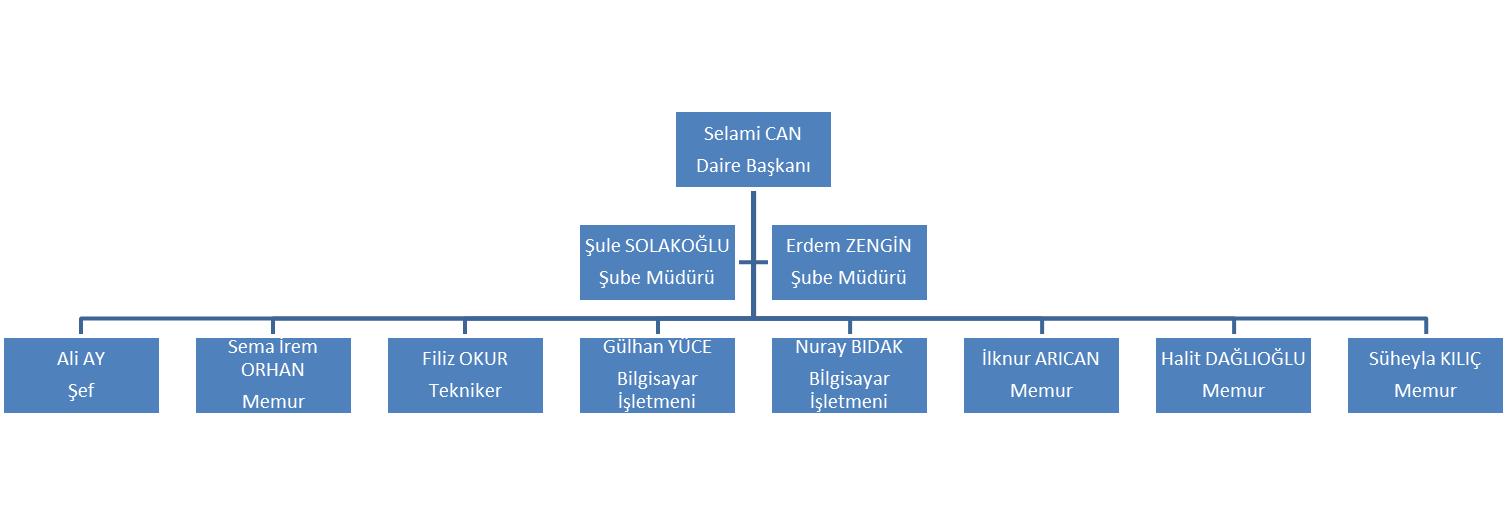 C.3- BİLGİ VE TEKNOLOJİK KAYNAKLAR           C. 3.1-Yazılım ve BilgisayarlarC.3.1.2-Üniversitemiz Tarafından Kullanılan Yazılım Programları C.3.2-Diğer Bilgi ve Teknolojik KaynaklarC.4- İNSAN KAYNAKLARIC.4.1 İdari PersonelC.4.2- İdari Personelin Eğitim DurumuC.4.3-İdari Personelin Hizmet SüreleriC.4.4-İdari Personelin Yaş İtibariyle DağılımıC.4.5-Yıllar İtibariyle Personel Artış SayısıC.5-SUNULAN HİZMETLERBilgi Hizmetleri -Eğitim birimlerindeki öğrenci işleri bürosu personeline, öğrencilerin mevcut durumları ve yönetmelikle ilgili bilgi verilmesi, -Öğrencilere, kendi durumları ve yönetmelikle ilgili bilgi verilmesi, -Paydaşlara mevcut durum ve ayrılan öğrencilerle ilgili konularda bilgi verilmesi,  -Kullanılan “Öğrenci İşleri Bilgi Sistemi (ÖİBS)” ilgili bilgi verilmesi  Belge Hizmetleri -Öğrenci Belgesi -Transkript-Diploma-Diploma Eki-Öğrenci Kimlik Kartı-“İlgili Makama” Düzenlenen Belgeler C.5.1- EĞİTİM HİZMETLERİC.5.1.1- Öğrenci Sayıları (1. Öğretim)C.5.1.2 Öğrenci Sayıları (II. Öğretim)C.5.1.3 Özürlü ÖğrencilerC.5.1.4- Yabancı Dil Eğitimi Gören Hazırlık Sınıfı ÖğrencileriC. 5.1.5- Öğrenci Kontenjanları ve Doluluk OranlarıC. 5.1.6- Yabancı Uyruklu Öğrenci SayısıC.5.1.7- Yatay Geçişle 2016 Yılında Üniversiteye Gelen, Üniversiteden Ayrılan, Kurum İçi Geçiş Yapan Öğrencilerin SayılarıC. 5.1.8- Üniversiteden Ayrılan Öğrencilerin Sayısı(Yatay Geçiş Dışındaki Nedenlerle)C.5.1.9 -2016 Yılında Disiplin Cezası Alan Öğrenci SayısıC.5.1.11- 2016 Değişim Programları Öğrenci SayılarıC.6- YÖNETİM VE İÇ KONTROL SİSTEMİÜniversitemiz fakülte, yüksekokul, meslek yüksekokullarına kayıt hakkı kazanan öğrencilerin kayıt ile ilgili işlemlerini yapmak, internet üzerinden ders alma işlemlerini en hızlı şekilde sağlamak, kayıt yenileyen öğrencilerin ders alma formlarının dökümünü almak ve birimlere dağıtımını sağlamak, toplu transkript, öğrenci belgesi ve askerlik belgesi dökümlerini almak ve ilgili yerlere göndermek, her türlü istatistiki bilgileri düzenlemek, eğitim-öğretim ile ilgili kararların uygulanmasını sağlamak ve üst makamlarca verilen diğer görevleri yapmakla görevlidir.II- AMAÇ ve HEDEFLERA- Birimin Amaç ve Hedefleri Genel Amaç: Üniversitemize kayıt hakkı kazanan tüm öğrencilerin, mezun oluncaya kadar aldığı tüm hizmetlerinin en etkin, hızlı ve kaliteli bir şekilde yürütülmesini sağlamak. Esas alınacak politika belgeleri kamu idaresinin faaliyet alanı ve içinde bulunduğu sektöre göre değişmektedir. Ancak örnek olması açısından aşağıdaki politika belgeleri sayılabilir. -Yükseköğretim Kurulu Başkanlığı Tarafından Hazırlanan “Türkiye’nin Yükseköğretim Stratejisi”-Kalkınma Planları ve Yılı Programı, -Orta Vadeli Program,-Orta Vadeli Mali Plan,-Üniversitemiz Stratejik Planı,-Bilgi Toplumu Stratejisi ve Eki Eylem Planı,-Eğitim-Öğretim kalitesini yükseltmek,Uluslar arası işbirliği ve ortaklıkları geliştirmek,-Öğrencilerin ve diğer paydaşların memnuniyetini artırmak,-Kurumsallaşma sürecini tamamlamak,-Kalite geliştirme bilincini yükseltmek.HedeflerIII- FAALİYETLERE İLİŞKİN BİLGİ VE DEĞERLENDİRMELERA- MALİ BİLGİLER   A.1- Bütçe Uygulama Sonuçları	A.1.1-Bütçe Tertiplerinin Ödenek Durum ListesiB-PERFORMANS BİLGİLERİ  B.1- Faaliyet ve Proje BilgileriÖğrenci İşleri Daire Başkanlığı Personelinin Katıldığı  Sempozyum, Konferans vb. ProgramlarIV- KURUMSAL KABİLİYET ve KAPASİTENİN DEĞERLENDİRİLMESİ         A- Üstünlükler -Üst yönetimin yeniliklere açık olması, birimimizi desteklemesi,-Personelimizin dinamik, paylaşımcı ve özverili olması,-Çalışanlarımızın zamanı iyi kullanabilme kabiliyetine sahip olması-Çalışanlarımızın iş akış takvimine titizlikle uyması,-Kanunlara ve yönetmeliklere titizlikle uyulması,-Üniversitemize ulaşımın kolay olması, -Üniversitemize ait sosyal tesislerin bulunması,-Başkanlığımız ile diğer başkanlıklar arasında bilgi alışverişinin seri ve yardımlaşmaya dayalı olması.             B-  Zayıflıklar -Eğitim birimlerimizin dağınık olması, -Yeterli personelin bulunmaması (idari ve teknik)	C- DeğerlendirmeÖğrenci sayımız her eğitim-öğretim yılında giderek artarken buna paralel evraklar ve şahsi dosyalar da artmaktadır. Personelin nitelik/nicelik yönünden yetersiz olması ve buna karşın öğrenci sayısının da her geçen gün artması birimin çalışma sistemini olumsuz etkilemektedir.Akademik birimlerdeki öğrenci işleri personeli öğrenci işleri bilgi sistemini kullanmakta yetersiz kaldığından dolayı eğitim-öğretim sürecinde aksamalar olmaktadır.V-ÖNERİ VE TEDBİRLERÖğrenci İşleri Bilgi Sisteminin bütün akademik personele ve sistemi kullanan tüm idari personele anlatılması ve yoğun kullanımının sağlanması ile kullanıcıların iş yükünü hafifletecektir. Danışmanlık Yönergesinin hazırlanarak uygulamaya konulması, ders kayıtlarında yaşanan sorunları azaltacaktır. Ders programı değişiklik isteklerinin zamanında yapılması öğrenci işleri bilgi sistemine girişinin zamanında olmasını sağlayacaktır. Başkanlığımız bünyesindeki personel sayısının artırılması da hizmetin daha hızlı, hatasız ve sağlıklı bir şekilde verilmesini sağlayacaktır.İÇ KONTROL GÜVENCE BEYANIHarcama yetkilisi olarak yetkim dahilinde;Bu raporda yer alan bilgilerin güvenilir, tam ve doğru olduğunu beyan ederim.Bu raporda açıklanan faaliyetler için idare bütçesinden harcama birimimize tahsis edilmiş kaynakların etkili, ekonomik ve verimli bir şekilde kullanıldığını, görev ve yetki alanım çerçevesinde iç kontrol sisteminin idari ve mali kararlar ile bunlara ilişkin işlemlerin yasallık ve düzenliliği hususunda yeterli güvenceyi sağladığını ve harcama birimimizde süreç kontrolünün etkin olarak uygulandığını bildiririm. Bu güvence, harcama yetkilisi olarak sahip olduğum bilgi ve değerlendirmeler, iç kontroller, iç denetçi raporları ile Sayıştay raporları gibi bilgim dahilindeki hususlara dayanmaktadır.[7] Burada raporlanmayan, idarenin menfaatlerine zarar veren herhangi bir husus hakkında bilgim olmadığını beyan ederim.[8]                                                                                                      Selami CAN                                                                                          Öğrenci İşleri Daire BaşkanıHarcama YetkilisiGerçekleştirme görevlisiTaşınır Kayıt Ve Kontrol YetkilisiDaire Bşk. Selami CANŞub.Müd. Erdem ZENGİNBil. İşlt.  Gülhan YÜCEYönetmelik ve YönergelerResmi Gazete TarihiResmi Gazete SayısıEğitim-Öğretim ve Sınav Yönetmeliği20/11/201128118Lisanüstü Eğitim-Öğretim ve Sınav Yönetmeliği30/07/201730139TÖMER Türkçe Öğretim Araştırma ve Uygulama Merkezi Teşkilat, Eğitim-Öğretim ve Sınav Yönetmeliği08/08/201228378Yaz Dönemi Eğitim Yönetmeliği02/07/201529404Yabancı Diller Bölümü Hazırlık Sınıfı Yönetmeliği30/07/201027657Yükseköğretim Kurumları Öğrenci Konseyleri ve Yükseköğretim Kurumları Ulusal Öğrenci Konseyi Yönetmeliği20/09/200525942Yabancı Uyruklu Öğrenci Adaylarının Lisansüstü Programlara Kabul YönergesiÖğrenci Danışmanlık YönergesiYurt Dışından Öğrenci Kabul ve Kayıt YönergesiMeslek Yüksekokulları Danışma Kurulu YönergesiÇift Anadal Programı YönergesiYandal Programı YönergesiDiploma YönergesiFazıl Boyner Sağlık Yüksekokulu Hemşirelik Bölümü Eğitim-Öğretim ve Sınav YönetmeliğiBSY302 Kamp Eğitimi ve Yönetimi Dersi YönergesiBSY404 Spor Yönetimi Uygulaması Dersi Spor Yönetimi Uygulaması YönergesiStaj YönergesiSayısı(Adet)Alanı(m2)Kullanan SayısıDaire Başkanı Bürosu      127.81Şube Müdürü Bürosu127.21Şube Müdürü Bürosu128.31Büro569.95Sistem Odası113.21Sekreterlik113.11Arşiv1117.7-Toplam11297.210C. 3.1-Yazılım ve BilgisayarlarC. 3.1-Yazılım ve BilgisayarlarC. 3.1-Yazılım ve BilgisayarlarC. 3.1-Yazılım ve BilgisayarlarC. 3.1-Yazılım ve BilgisayarlarCinsiİdari Amaçlı (Adet)Eğitim Amaçlı (Öğrencilerin Kullanımına Açık Bilgisayar Sayısı)(Adet)Araştırma Amaçlı(Adet)Toplam Yazılım11Masa Üstü Bilgisayar1818Taşınabilir Bilgisayar 33C.3.1.2 ÜNİVERSİTEMİZ TARAFINDAN KULLANILAN YAZILIM PROGRAMLARI C.3.1.2 ÜNİVERSİTEMİZ TARAFINDAN KULLANILAN YAZILIM PROGRAMLARI C.3.1.2 ÜNİVERSİTEMİZ TARAFINDAN KULLANILAN YAZILIM PROGRAMLARI C.3.1.2 ÜNİVERSİTEMİZ TARAFINDAN KULLANILAN YAZILIM PROGRAMLARI Kullanım 
AlanlarıÖğrenci İle
 İlgili Tüm
 İşlemlerYurtdışından Öğrenci Kabulü ile İlgili Başvuru ve Yerleştirme İşlemleriÖğrenci Temsilciliği ve Öğrenci Konseyi ile İlgili Tüm İşlemlerYazılımın
 Bilgileri ve 
Teknik Kullanıcı Birimler Akademik Birimler, 
Öğrenci İşleri Daire Başkanlığı,
Sağlık, Kültür ve Spor Daire Başkanlığı
Öğrenci İşleri Daire Başkanlığı Öğrenci İşleri Daire BaşkanlığıSorumlu Birimin
 Adı Öğrenci İşleri Daire BaşkanlığıÖğrenci İşleri Daire BaşkanlığıÖğrenci İşleri Daire BaşkanlığıKullanılan 
Yazılım Programı Öğrenci 
İşleri 
OtomasyonuYabancı Uyruklu Öğrenci sınavı Başvuru ve Takip SistemiÖğrenci Konseyi Seçim ModülüCinsiİdari Amaçlı(Adet)Eğitim Amaçlı(Adet)Araştırma Amaçlı(Adet)Fotokopi makinesi3--Tarayıcılar2--Telefon (Sekreter)1--Telefon (Daire Bşk.)1--Telefon (Büro)11--Bilgisayar18--Kimlik Makinesi2--Yazıcılar13--Mevzuat Kitabı1--Taşınabilir Bilgisayar3--Hizmet SınıflandırmasıKadınErkekToplamGenel İdari Hizmetler Sınıfı7411Yüzde% 64% 36İdari Personelin Eğitim Durumuİdari Personelin Eğitim Durumuİdari Personelin Eğitim Durumuİdari Personelin Eğitim Durumuİdari Personelin Eğitim Durumuİdari Personelin Eğitim DurumuİlköğretimLiseÖn LisansLisansY.L. ve Dokt.Kişi Sayısı1--82Yüzde% 9% 73%18İdari Personelin Hizmet Süresiİdari Personelin Hizmet Süresiİdari Personelin Hizmet Süresiİdari Personelin Hizmet Süresiİdari Personelin Hizmet Süresiİdari Personelin Hizmet Süresiİdari Personelin Hizmet Süresi1 – 5 Yıl6-10 Yıl11-15 Yıl16-20 Yıl21-25 Yıl25 - ÜzeriKişi Sayısı24-122Yüzde%18%36-%10%18%18İdari Personelin Yaş İtibariyle Dağılımıİdari Personelin Yaş İtibariyle Dağılımıİdari Personelin Yaş İtibariyle Dağılımıİdari Personelin Yaş İtibariyle Dağılımıİdari Personelin Yaş İtibariyle Dağılımıİdari Personelin Yaş İtibariyle Dağılımıİdari Personelin Yaş İtibariyle Dağılımı23 ve Altı24-30 Yaş31-35 Yaş36-40 Yaş41-50 Yaş51- ÜzeriKişi Sayısı--6122Yüzde% 55% 9% 18%18YILLARGİHSHSTHSAHSDHSYHSTOPLAM20088820099920108820117720129920131111201410102015101020169920171111Birimin AdıÖğrenci SayılarıÖğrenci Sayıları2015 TOPLAM20162016 Yılı Artış Oranı (%)Birimin AdıKız  (2016)Erkek (2016)2015 TOPLAM20162016 Yılı Artış Oranı (%)EĞİTİM FAKÜLTESİ2034911286729452,7FEN-EDEBİYAT FAKÜLTESİ729403855113232,4İKTİSADİ VE İDARİ BİL. FAK.6856401131132517,2İLAHİYAT FAKÜLTESİ37332460369715,6İLETİŞİM FAKÜLTESİ26535152961616,4MÜHENDİSLİK VE MİMARLIK FAKÜLTESİ39644449884068,7ORMAN FAKÜLTESİ57224323281-13,0SU ÜRÜNLERİ FAKÜLTESİ381211-8,3BEDEN EĞİTİMİ VE SPOR Y.O.28951562380429,1SAĞLIK BİLİMLERİ FAKÜLTESİ6521987828508,7TURİZM FAKÜLTESİ22133044755123,3ABANA SABAHAT-MESUT YILMAZ M.Y.O4720314725070,1ARAÇ RAFET VERGİLİ M.Y.O.2205357267554,0BOZKURT MYO7612660202236,7CİDE RIFAT ILGAZ M.Y.O.1074825895890,0DEVREKANİ M.Y.O.2041082883128,3İHSANGAZİ MYO16514427030914,4İNEBOLU M.Y.O.1032903613938,9KASTAMONU M.Y.O.9442755357836993,4KÜRE M.Y.O.4114312118452,1TAŞKÖPRÜ M.Y.O.3155297858447,5TOSYA M.Y.O.2585037087617,5FEN BİLİMLERİ ENSTİTÜSÜ33351966185228,9SOSYAL BİLİMLER ENSTİTÜSÜ35246652781855,2ÇATALZEYTİN M.Y.O.672289DADAY NAFİ VE ÜMİT M.Y.O91524GÜZEL SANATLAR VE TASARIM FAK.9136127TOPLAM9036112241749120260Birimin AdıÖğrenci SayılarıÖğrenci Sayıları2015 Toplam2016 Toplam2016 Yılı Artış Oranı (%)Birimin AdıKız Erkek2015 Toplam2016 Toplam2016 Yılı Artış Oranı (%)EĞİTİM FAKÜLTESİ330523823820FEN-EDEBİYAT FAKÜLTESİ38320849459119,6İKTİSADİ VE İDARİ BİLİMLER FAK.512618886113027,5İLAHİYAT FAKÜLTESİ2352384624732,4İLETİŞİM FAKÜLTESİ18734942153627,3MÜHENDİSLİK VE MİMARLIK FAK.1089099100SAĞLIK BİLİMLERİ FAKÜLTESİ402510665-35,0BEDEN EĞİTİMİ VE SPOR Y.O.9123922533046,7TURİZM FAKÜLTESİ32130187162-13,4ABANA SABAHAT-MESUT YILMAZ M.Y.O.6436949-28,9ARAÇ RAFET VERGİLİ MESLEK Y.O.1032773653804,1BOZKURT M.Y.O.67013100CİDE RIFAT ILGAZ M.Y.O.13153228-12,5ÇATALZEYTİN M.YO.5928087100DEVREKANİ M.Y.O.40318571-16,5İHSANGAZİ MYO12915625828510,5İNEBOLU M.Y.O.4172421-12,5KASTAMONU M.Y.O.558107416701632-2,3TAŞKÖPRÜ M.Y.O.1961623283589,1TOSYA M.Y.O.149172336321-4,5SOSYAL BİLİMLER ENSTİTÜSÜ2090099100TOPLAM310340236412712611,1ARAÇ RAFET VERGİLİ MESLEK YÜKSEKOKULU10Diğer3Dikkat Eksikliği (Hiperaktif)1Dil ve Konuşma Problemliler1Görme Engelli3Kronik Sağlık Sorunları1Psikolojik problemliler1BEDEN EĞİTİMİ VE SPOR YÜKSEKOKULU1Görme Engelli1BOZKURT MESLEK YÜKSEKOKULU2Dil ve Konuşma Problemliler1Zihinsel Engelli1CİDE RIFAT ILGAZ MESLEK YÜKSEKOKULU1Görme Engelli1ÇATALZEYTİN MESLEK YÜKSEKOKULU1Görme Engelli1DEVREKANİ MESLEK YÜKSEKOKULU2Diğer1Psikolojik problemliler1EĞİTİM FAKÜLTESİ12Asperger veya Yüksek Fonksiyonlu Otistik Bireyler1Diğer1Fiziksel Engelli3Görme Engelli3İşitme Engelli1Kronik Sağlık Sorunları3SAĞLIK BİLİMLERİ FAKÜLTESİ2Fiziksel Engelli1Kronik Sağlık Sorunları1FEN EDEBİYAT FAKÜLTESİ6Diğer3Görme Engelli1İşitme Engelli1Kronik Sağlık Sorunları1İHSANGAZİ MESLEK YÜKSEKOKULU2Fiziksel Engelli2İKTİSADİ VE İDARİ BİLİMLER FAKÜLTESİ8Fiziksel Engelli2İşitme Engelli1Kronik Sağlık Sorunları4Psikolojik problemliler1İLAHİYAT FAKÜLTESİ3Diğer1Fiziksel Engelli1İşitme Engelli1İLETİŞİM FAKÜLTESİ4Diğer1Görme Engelli2İşitme Engelli1KASTAMONU MESLEK YÜKSEKOKULU24Diğer2Dikkat Eksikliği (Hiperaktif)2Fiziksel Engelli6Görme Engelli8İşitme Engelli1Kronik Sağlık Sorunları3Öğrenme Güçlüğü1Zihinsel Engelli1MÜHENDİSLİK VE MİMARLIK FAKÜLTESİ6Diğer3Fiziksel Engelli2Görme Engelli1ORMAN FAKÜLTESİ1İşitme Engelli1SOSYAL BİLİMLER ENSTİTÜSÜ1Fiziksel Engelli1TAŞKÖPRÜ MESLEK YÜKSEKOKULU7Diğer1Fiziksel Engelli3Görme Engelli1İşitme Engelli1Kronik Sağlık Sorunları1TOSYA MESLEK YÜKSEKOKULU1İşitme Engelli1TURİZM FAKÜLTESİ3Dikkat Eksikliği (Hiperaktif)1Fiziksel Engelli2Genel Toplam97Birimin AdıÖğrenci SayılarıÖğrenci SayılarıÖğrenci SayılarıKız ErkekGenel ToplamEĞİTİM FAKÜLTESİ123FEN-EDEBİYAT FAKÜLTESİ729İKTİSADİ VE İDARİ BİLİMLER FAKÜLTESİ161329İLETİŞİM FAKÜLTESİ4812MÜHENDİSLİK VE MİMARLIK FAKÜLTESİ91120ORMAN FAKÜLTESİ011TURİZM FAKÜLTESİ9716ABANA SABAHAT-MESUT YILMAZ M.Y.O112ARAÇ RAFET VERGİLİ M.Y.O.112BOZKURT M.Y.O.401656CİDE RIFAT ILGAZ MESLEK YÜKSEKOKULU066ÇATALZEYTİN M.Y.O202DEVREKANİ M.Y.O.527İNEBOLU MESLEK YÜKSEKOKULU112KASTAMONU MESLEK YÜKSEKOKULU71017KÜRE M.Y.O.011TOSYA MESLEK YÜKSEKOKULU358TOPLAM10687193Öğrenci Kontenjanları ve Doluluk OranıBirimin AdıÖSYSKon.ÖSYS SonucuYerleşenKayıt YaptıranBoş KalanDoluluk Oranı (%)EĞİTİM FAKÜLTESİ740740737399.6FEN EDEBİYAT FAKÜLTESİ534534533199.8GÜZEL SANATLAR VE TASARIM FAKÜLTESİ11096961487.3İKTİSADİ VE İDARİ BİLİMLER FAKÜLTESİ618618616299.7İLAHİYAT FAKÜLTESİ205205202398.5İLETİŞİM FAKÜLTESİ332332323997.3MÜHENDİSLİK VE MİMARLIK FAKÜLTESİ43433731811673.3ORMAN FAKÜLTESİ2626260100.0SAĞLIK FAKÜLTESİ155155154199.4TURİZM FAKÜLTESİ104104102298.1BEDEN EĞİTİMİ VE SPOR YÜKSEKOKULU290284284697.9ABANA SABAHAT-MESUT YILMAZ  MYO2302181725874.8ARAÇ RAFET VERGİLİ MYO4924454355788.4BOZKURT MESLEK YÜKSEKOKULU1751631601591.4CİDE RIFAT ILGAZ MESLEK YÜKSEKOKULU1851711483780.0ÇATALZEYTİN MESLEK YÜKSEKOKULU184184178696.7DADAY NAFİ VE ÜMİT ÇERİ MYO9230236925.0DEVREKANİ MESLEK YÜKSEKOKULU1891811533680.9İHSANGAZİ MESLEK YÜKSEKOKULU266266259797.4İNEBOLU MESLEK YÜKSEKOKULU1481131123675.7KASTAMONU MESLEK YÜKSEKOKULU12891170110918086.0KÜRE MESLEK YÜKSEKOKULU102102901288.2TAŞKÖPRÜ MESLEK YÜKSEKOKULU4414184103192.9TOSYA MESLEK YÜKSEKOKULU4964474425489.1TOPLAM78377262708275590.4Birimin AdıÖğrenci SayılarıÖğrenci SayılarıÖğrenci SayılarıKız ErkekGenel ToplamEĞİTİM FAKÜLTESİ7480154FEN-EDEBİYAT FAKÜLTESİ166278GÜZEL SANATLAR VE TASARIM FAK235İKTİSADİ VE İDARİ BİLİMLER FAKÜLTESİ26259285İLAHİYAT FAKÜLTESİ214465İLETİŞİM FAKÜLTESİ257297MÜHENDİSLİK VE MİMARLIK FAKÜLTESİ28120148ORMAN FAKÜLTESİ12829SAĞLIK BİLİMLERİ FAKÜLTESİ221335SU ÜRÜNLER İFAKÜLTESİ156BEDEN EĞİTİMİ VE SPOR Y.O.177390TURİZM FAKÜLTESİ3999138ABANA SABAHAT-MESUT YILMAZ M.Y.O.033ARAÇ RAFET VERGİLİ M.Y.O222CİDE RIFAT ILGAZ M.Y.O.112ÇATALZEYTİN M.Y.O.101DADAY NAFİ VE ÜMİT ÇERİ M.Y.O.011İHSANGAZİ M.Y.O.123KASTAMONU M.Y.O.96675TAŞKÖPRÜ M.Y.O.41115TOSYA M.Y.O.022FEN BİLİMLERİ ENSTİTÜSÜ6484148SOSYAL BİLİMLER ENSTİTÜSÜ306797TOPLAM41111131524BİRİM ADIKURUM DIŞIKURUM DIŞIKURUM İÇİKURUM İÇİEK MADDE-IEK MADDE-IEK MADDE-2EK MADDE-2BİRİM ADIGELENGİDENGELENGİDENGELENGİDENGELENGİDENABANA SABAHAT-MESUT YILMAZ MESLEK YÜKSEKOKULU14ARAÇ RAFET VERGİLİ MESLEK YÜKSEKOKULU1026678BEDEN EĞİTİMİ VE SPOR YÜKSEKOKULU232033BOZKURT MESLEK YÜKSEKOKULU11CİDE RIFAT ILGAZ MESLEK YÜKSEKOKULU111ÇATALZEYTİN MESLEK YÜKSEKOKULU1DEVREKANİ MESLEK YÜKSEKOKULU161EĞİTİM FAKÜLTESİ269691171FEN BİLİMLERİ ENSTİTÜSÜ294410FEN EDEBİYAT FAKÜLTESİ33337161İHSANGAZİ MESLEK YÜKSEKOKULU2112İKTİSADİ VE İDARİ BİLİMLER FAKÜLTESİ294020195011İLAHİYAT FAKÜLTESİ10816279İLETİŞİM FAKÜLTESİ6333216İNEBOLU MESLEK YÜKSEKOKULU1313KASTAMONU MESLEK YÜKSEKOKULU4346101014KÜRE MESLEK YÜKSEKOKULU3MÜHENDİSLİK VE MİMARLIK FAKÜLTESİ14151611225ORMAN FAKÜLTESİ332519SAĞLIK BİLİMLERİ FAKÜLTESİ1291164222SOSYAL BİLİMLER ENSTİTÜSÜ184156TAŞKÖPRÜ MESLEK YÜKSEKOKULU292111417TOSYA MESLEK YÜKSEKOKULU144238TURİZM FAKÜLTESİ3101737FAKÜLTEDİĞERKAYDI SİLİNDİDİSİPLİN CEZASI
 NEDENİYLEKENDİ İSTEĞİ ÖLÜM NEDENİYÖK KARARI Genel 
ToplamABANA SABAHAT-MESUT YILMAZ MYO21416ARAÇ RAFET VERGİLİ MESLEK YÜKSEKOKULU17778BEDEN EĞİTİMİ VE SPOR YÜKSEKOKULU111113BOZKURT MESLEK YÜKSEKOKULU2911CİDE RIFAT ILGAZ MESLEK YÜKSEKOKULU4747ÇATALZEYTİN MESLEK YÜKSEKOKULU44DEVREKANİ MESLEK YÜKSEKOKULU12930EĞİTİM FAKÜLTESİ1192103FEN BİLİMLERİ ENSTİTÜSÜ18119FEN EDEBİYAT FAKÜLTESİ4134057GÜZEL SANATLAR VE TASARIM FAKÜLTESİ11718İHSANGAZİ MESLEK YÜKSEKOKULU41822İKTİSADİ VE İDARİ BİLİMLER FAKÜLTESİ296897İLAHİYAT FAKÜLTESİ112839İLETİŞİM FAKÜLTESİ24125İNEBOLU MESLEK YÜKSEKOKULU2929KASTAMONU MESLEK YÜKSEKOKULU16243259KÜRE MESLEK YÜKSEKOKULU66MÜHENDİSLİK VE MİMARLIK FAKÜLTESİ113234ORMAN FAKÜLTESİ55SAĞLIK BİLİMLERİ FAKÜLTESİ291342SOSYAL BİLİMLER ENSTİTÜSÜ371855SU ÜRÜNLERİ FAKÜLTESİ11TAŞKÖPRÜ MESLEK YÜKSEKOKULU17475TOSYA MESLEK YÜKSEKOKULU34135TURİZM FAKÜLTESİ932941Genel Toplam251511980211161CEZA TÜRÜ20161 HAFTADAN 1 AY KADAR UZAKLAŞTIRMA82 DÖNEM UZAKLAŞTIRMA1YÜKSEKÖĞRETIM KURUMUNDAN ÇIKARMA1KINAMA4UYARMA3TOPLAM17C.5.1.10- 2016 Yılında Mezun Olan Öğrenci SayısıFAKÜLTEFARABİFARABİERASMUSERASMUSMEVLANAMEVLANAULUSLARASI 
İŞ BİRLİĞİULUSLARASI 
İŞ BİRLİĞİFAKÜLTEGELENGİDENGELENGİDENGELENGİDENGELENGİDENABANA SABAHAT-MESUT YILMAZ MESLEK YÜKSEKOKULUARAÇ RAFET VERGİLİ MESLEK YÜKSEKOKULUBEDEN EĞİTİMİ VE SPOR YÜKSEKOKULU5BOZKURT MESLEK YÜKSEKOKULUCİDE RIFAT ILGAZ MESLEK YÜKSEKOKULUÇATALZEYTİN MESLEK YÜKSEKOKULUDEVREKANİ MESLEK YÜKSEKOKULUEĞİTİM FAKÜLTESİ533116FEN EDEBİYAT FAKÜLTESİ1353İHSANGAZİ MESLEK YÜKSEKOKULUİKTİSADİ VE İDARİ BİLİMLER FAKÜLTESİ321İLAHİYAT FAKÜLTESİ1İLETİŞİM FAKÜLTESİ111İNEBOLU MESLEK YÜKSEKOKULUKASTAMONU MESLEK YÜKSEKOKULU1MÜHENDİSLİK VE MİMARLIK FAKÜLTESİORMAN FAKÜLTESİ1SAĞLIK BİLİMLERİ FAKÜLTESİ6SOSYAL BİLİMLER ENSTİTÜSÜ1TAŞKÖPRÜ MESLEK YÜKSEKOKULUTOSYA MESLEK YÜKSEKOKULUTURİZM FAKÜLTESİ320211Stratejik Amaçlar Stratejik Hedefler Stratejik Amaç-1
Öğrenci kimliklerinin ilk kayıt 
sırasında verilmesini sağlamak.Hedef-1
2016-2017 Eğitim-Öğretim Yılı için birimlerce önerilen
kontenjanlar doğrultusunda satın alınması gereken kimlik kartı
 sayısını belirlemek ve satın alma işlemini gerçekleştirmekStratejik Amaç-1
Öğrenci kimliklerinin ilk kayıt 
sırasında verilmesini sağlamak.Hedef-2
ÖSYM tarafından üniversitemize yerleştirilen adayların bilgilerine
 dayanılarak kimlik kartı basımını gerçekleştirmek.Stratejik Amaç-1
Öğrenci kimliklerinin ilk kayıt 
sırasında verilmesini sağlamak.Hedef-3
2016-2017 Eğitim-Öğretim Yılında kayıt yaptıran öğrenciye, kayıt 
sırasında kimlik kartını vermekStratejik Amaç-2
Diploma ve Diploma Eki
Öğrenci Otomasyon 
Sisteminden alınmasını
 sağlamak. Hedef-1
2015-2016 Eğitim-Öğretim Yılı sonu itibariyle Diploma basımını  gerçekleştirmek.Stratejik Amaç-2
Diploma ve Diploma Eki
Öğrenci Otomasyon 
Sisteminden alınmasını
 sağlamak. Hedef-2
2015-2016 Eğitim-Öğretim Yılı sonu itibariyle Diploma Ekinin öğrencilere verilmesini sağlamak.Stratejik Amaç-3
Bologna sürecine uyumlu web tabanlı, raporların rahatlıkla alınabildiği YÖKSİS verilerinin otomasyon üzerinden düzenlenebildiği vb. ihtiyaçlara daha iyi cevap verecek öğrenci işleri  otomasyon
alımını gerçekleştirmek. Hedef-1
Bologna süreci kapsamında ECTS/AKTS kredilerinin sisteme girilmesini gerçekleştirmek.Stratejik Amaç-4
Yönetmelikler ve YönergelerHedef-1
2015-2016 Eğitim-Öğretim yılında Diploma Yönergesi ile ilgili hazırlık çalışmalarının yapılması. Stratejik Amaç-4
Yönetmelikler ve YönergelerHedef-2
2015-2016 Eğitim-Öğretim yılında Yabancı Uyruklu Öğrenci Yönergesinin güncellenmesi. Stratejik Amaç-4
Yönetmelikler ve YönergelerHedef-3
2015-2016 Eğitim-Öğretim yılında Eğitim-Öğretim ve Sınav Yönetmeliğinin Bologna sürecine uyumlu hale getirilmesi çalışmalarının yapılması. Stratejik Amaç-5
Merkez ve birim öğrenci işleri çalışanlarının performansını artırmak ve bilgi eksikliklerini gidermek için eğitim seminerleri düzenlemek. Hedef-1
2016-2017 Eğitim-Öğretim Yılı başında İlk kayıt, kayıt yenileme ve ders kayıtlarından önce yapılması gereken işlemlerle ilgili birim öğrenci işleri çalışanlarına yönelik seminer düzenlenecektir. Stratejik Amaç-5
Merkez ve birim öğrenci işleri çalışanlarının performansını artırmak ve bilgi eksikliklerini gidermek için eğitim seminerleri düzenlemek. Hedef-2
2016-2017 Eğitim-Öğretim Yılı başında yönetmelik/yönerge ile
 ilgili bilgi eksikliklerini gidermek amacıyla merkez ve birim öğrenci 
işleri çalışanlarına yönelik seminer düzenlenecektir. Stratejik Amaç-6
Mezunlarla ilişkileri geliştirmek. Hedef-1
2015-2016 Eğitim-Öğretim Yılında Mezunlar Bilgi Sistemi oluşturulacaktır. Stratejik Amaç-6
Mezunlarla ilişkileri geliştirmek. Hedef-2
2015-2016 Eğitim-Öğretim Yılından itibaren düzenli olarak
 mezunların beklentilerini ve bu beklentilerin ne düzeyde
 karşılandığını ölçen çevrimiçi anketler yapılacaktır. Stratejik Amaç-6
Mezunlarla ilişkileri geliştirmek. Hedef-3 
2015-2016 Eğitim-Öğretim yılından itibaren Mezunlar Bilgi 
Sistemi'ne kayıtlı olan öğrencilere üniversite hakkında bilgi vermek
 amacıyla bülten, gazete veya broşür gönderilecektir. Stratejik Amaç-7
Yabancı Uyruklu ÖğrencilerHedef-1
2015-2016 Eğitim-Öğretim Yılında Yabancı Uyruklu Öğrencilerin bilgileri düzenli olarak İl Göç İdaresi Müdürlüğüne gönderilecektir.Stratejik Amaçlar Stratejik Hedefler  Gerçekleşme DurumuStratejik Amaç-1
Öğrenci kimliklerinin ilk kayıt 
sırasında verilmesini sağlamak.Hedef-1
2016-2017  Eğitim-Öğretim Yılı için birimlerce önerilen kontenjanlar doğrultusunda satın alınması gereken kimlik kartı sayısını belirlemek ve satınalma işlemini gerçekleştirmekGerçekleştiStratejik Amaç-1
Öğrenci kimliklerinin ilk kayıt 
sırasında verilmesini sağlamak.Hedef-2
ÖSYM tarafından üniversitemize yerleştirilen adayların bilgilerine dayanılarak kimlik kartı basımını gerçekleştirmek.GerçekleştiStratejik Amaç-1
Öğrenci kimliklerinin ilk kayıt 
sırasında verilmesini sağlamak.Hedef-3
2016-2017 Eğitim-Öğretim Yılında kayıt yaptıran öğrenciye, kayıt sırasında kimlik kartını vermek GerçekleştiStratejik Amaç-2
Diploma ve Diploma Eki
Öğrenci Otomasyon 
Sisteminden alınmasını
 sağlamak. Hedef-1
2015-2016 Eğitim-Öğretim Yılı sonu itibariyle Diploma basımını gerçekleştirmek.GerçekleştiStratejik Amaç-2
Diploma ve Diploma Eki
Öğrenci Otomasyon 
Sisteminden alınmasını
 sağlamak. Hedef-2
2015-2016 Eğitim-Öğretim Yılı sonu itibariyle Diploma Ekinin öğrencilere verilmesini sağlamak.Gerçekleşti Stratejik Amaç-3
Bologna sürecine uyumlu web tabanlı, raporların rahatlıkla alınabildiği YÖKSİS verilerinin otomasyon üzerinden düzenlenebildiği vb. ihtiyaçlara daha iyi cevap verecek  öğrenci işleri  otomasyon
alımını gerçekleştirmek. Hedef-1
Bologno süreci kapsamında ECTS/AKTS kredilerinin sisteme girilmesini gerçekleştirmek.Çalışmalar devam ediyorStratejik Amaç-4
Yönetmelikler ve YönergelerHedef-1
2015-2016 Eğitim-Öğretim yılında Diploma Yönergesi ile ilgili hazırlık çalışmalarının yapılması. GerçekleştiStratejik Amaç-4
Yönetmelikler ve YönergelerHedef-2
2015-2016 Eğitim-Öğretim yılında Yabancı Uyruklu Öğrenci Yönergesinin güncellenmesi. Çalışmalar devam ediyorStratejik Amaç-4
Yönetmelikler ve YönergelerHedef-3
2015-2016 Eğitim-Öğretim yılında Eğitim-Öğretim ve Sınav Yönetmeliğinin Bologna sürecine uyumlu hale getirilmesi çalışmalarının yapılması. Çalışmalar devam ediyorStratejik Amaç-5
Merkez ve birim öğrenci işleri çalışanlarının performansını artırmak ve bilgi eksikliklerini gidermek için eğitim seminerleri düzenlemek. Hedef-1
2016-2017 Eğitim-Öğretim Yılı başında İlk kayıt, kayıt yenileme ve ders kayıtlarından önce yapılması gereken işlemlerle ilgili birim öğrenci işleri çalışanlarına yönelik seminer düzenlenecektir. Gerçekleşti.Stratejik Amaç-5
Merkez ve birim öğrenci işleri çalışanlarının performansını artırmak ve bilgi eksikliklerini gidermek için eğitim seminerleri düzenlemek. Hedef-2
2016-2017 Eğitim-Öğretim Yılı başında yönetmelik/yönerge ile
 ilgili bilgi eksikliklerini gidermek amacıyla merkez ve birim öğrenci 
işleri çalışanlarına yönelik seminer düzenlenecektir. Gerçekleşti.Stratejik Amaç-6
Mezunlarla ilişkileri geliştirmek. Hedef-1
2015-2016 Eğitim-Öğretim Yılında Mezunlar Bilgi Sistemi oluşturulacaktır. Çalışmalar devam ediyorStratejik Amaç-6
Mezunlarla ilişkileri geliştirmek. Hedef-2
2015-2016 Eğitim-Öğretim Yılından itibaren düzenli olarak
 mezunların beklentilerini ve bu beklentilerin ne düzeyde
 karşılandığını ölçen çevrimiçi anketler yapılacaktır. Çalışmalar devam ediyorStratejik Amaç-6
Mezunlarla ilişkileri geliştirmek. Hedef-3 
2015-2016 Eğitim-Öğretim yılından itibaren Mezunlar Bilgi 
Sistemi'ne kayıtlı olan öğrencilere üniversite hakkında bilgi vermek
 amacıyla bülten, gazete veya broşür gönderilecektir. Çalışmalar devam ediyorStratejik Amaç-7
Yabancı Uyruklu ÖğrencilerHedef-1
2015-2016 Eğitim-Öğretim Yılında Yabancı Uyruklu Öğrencilerin bilgileri düzenli olarak İl Göç İdaresi Müdürlüğüne gönderilecektir.Gerçekleşti.TERTİPKBÖEKLENENDÜŞÜLENTOPLAM ÖDENEKHARCAMAKALAN38.56.09.10-09.6.0.00-2-01.1527.200,000,000,00527.200,00527.104,3395,6738.56.09.10-09.6.0.00-2-02.186.000,000,000,0086.000,0085.838,00162,0038.56.09.10-09.6.0.00-2-03.232.000,0030.000,000,0062.000,0045.918,2716.081,7338.56.09.10-09.6.0.00-2-03.310.000,0010.000,000,0020.000,007.982,1012.017,9038.56.09.10-09.6.0.00-2-03.550.000,0020.000,000,0070.000,0036.262,3933.737,6138.56.09.10-09.6.0.00-2-03.71.000,0015.000,000,0016.000,0011.198,204.801,80FAALİYET TÜRÜFAALİYETİN ADI KATILAN PERSONEL SAYISIToplantı (Yurt İçi)YÖK-Uluslararası Ortak Eğitim Öğretim Programları ve Protokollerin Hazırlanması Hakkında Toplantı.1Toplantı (Yurt İçi)Çatalzeytin Meslek Yüksekokulunda Öğrenci Bilgi Sistemi Tanıtımı.3Toplantı (Yurt İçi)Hatay Mustafa Kemal Üniversitesi Ev Sahipliğinde Türk Yükseköğretim Sisteminde Suriyeli Öğrenciler Uluslararası Konferansı.1Toplantı (Yurt İçi)Üsküdar Üniversitesi Bünyesinde Yapılan Mevzuat ve Birliktelik Konulu Toplantı.1Toplantı (Yurt İçi)Maltepe Üniversitesinde Yapılan Öğrenci Kongresi.1Toplantı (Yurt İçi)YÖK-Yabancı Uyruklu Öğrenci ve Ailelerinin İkamet İzinleri Hakkında Toplantı.1Toplantı (Yurt İçi)İstanbul Maarif Vakfı Toplantısı2Toplantı (Yurt Dışı)Kırgısiztan’da yapılan Yabancı Uyruklu Öğrenci Seçme Sınavı1